PROGRAMA ANALÍTICODISCIPLINAUNIVERSIDADE FEDERAL RURAL DO RIO DE JANEIROPRÓ-REITORIA DE GRADUAÇÃOCÂMARA DE GRADUAÇÃOCódigo: IS204MACROECONOMIA IIICréditos: (4T – 0P)Cada crédito corresponde a 15 horas aula teóricaINSTITUTO DE CIÊNCIAS HUMANAS E SOCIAISDEPARTAMENTO DE CIÊNCIAS ECONÔMICASOBJETIVOS:Apresentar a macroeconomia no médio e no longo prazos como o consumo intertemporal, investimento e crescimento econômico. Detalhar os efeitos das políticas econômicas sobre os agregados macroeconômicos.EMENTA: Teorias de Consumo e Investimento. Modelos de crescimento econômico.CONTEÚDO PROGRÁMATICO:1. Teorias sobre Consumo 1.1 Teoria Keynesiana 1.2 Teoria do Ciclo de Vida de Modigliani.1.3. Teoria da Renda Permanente de Friedman.    2. Teorias de Investimento.    2.1 Modelo Neoclássico de poupança previa    2.2 Teoria Q de Tobin    2.3 Modelos acelerador-multiplicador:    2.4 Modelos com acelerador flexível 3. Ciclos Econômicos  4 Crescimento Econômico      4.1 Modelo Harrod-Domar       4.2 Modelo Básico de Solow      4.3 Tecnologia e o Modelo de Solow       4.4 O Modelo de Solow com capital humano       4.5 Teoria do Crescimento EndógenoBIBLIOGRAFIA BÁSICAFROYEN, Richard T. Macroeconomia: teorias e aplicações. 2.ed. São Paulo: Saraiva, 2013.JONES, Charles I. Introdução à teoria do crescimento ecônomico. Rio de Janeiro: Campus, 2000.SACHS, Jeffrey; LARRAIN B., Felipe. Macroeconomia. São Paulo: Makron Books, 2000.COMPLEMENTARFIORI, José Luís; MEDEIROS, Carlos. Polarização mundial e crescimento. Petrópolis, RJ: Vozes, 2001.IPEA. O Brasil na virada do milênio : trajetória do crescimento e desafios do desenvolvimento. Brasília: IPEA, 1997.MANKIW, N. Gregory. Macroeconomia. 7. ed. Rio de Janeiro: LTC, 2010.MICHEL, Renaut; CARVALHO, Leonardo Mello de. Crescimento econômico: setor externo e inflação. Rio de Janeiro: IPEA, 2009. SICSÚ, João; OREIRO, José Luís; PAULA, Luiz Fernando de. Agenda Brasil: políticas econômicas para o crescimento com estabilidade de preços. 1. ed. 2003.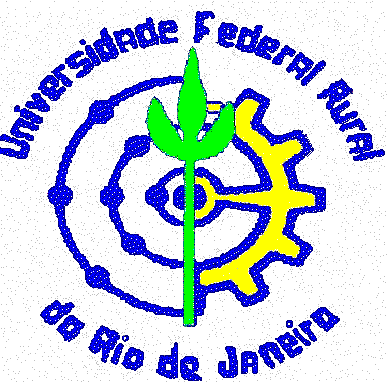 